В соответствии с Федеральным законом от 29.12.2012 г. № 273-ФЗ «Об образовании                  в Российской Федерации», «Порядком приема на обучение по образовательным программам высшего образования - программам бакалавриата, программам специалитета, программам магистратуры», утвержденным приказом Министерства науки и высшего образования Российской Федерации от 21.08.2020 г. № 1076  приказываю:Зачислить с 01 сентября 2023 г. обучающимся первого курса очной формы обучения   по образовательной программе бакалавриата следующего гражданина, успешно прошедшего            по конкурсу и заключившего договор об оказании платных образовательных услуг:Зачислить с 01 сентября 2023 г. обучающимися первого курса заочной формы обучения по образовательным программам бакалавриата следующих граждан, успешно прошедших                по конкурсу и заключивших договор об оказании платных образовательных услуг:Зачислить с 01 сентября 2023 г. обучающимися первого курса очно-заочной формы обучения по образовательным программам бакалавриата следующих граждан, успешно прошедших по конкурсу и заключивших договор об оказании платных образовательных услуг:4. Контроль исполнения приказа оставляю за собой Ректор				                                                                        	                      Б.Ч. МесхиПриказ подписанИсп.: Буряков С.А. 24-75  Рассылка: общий отдел, ПК, ПФУ, ОМОД, УБУиО, Отдел по работе с обучающимися, мобилизационное управление, студенческий городок, НТБ, УЦОТ, первичная профсоюзная организация обучающихся, ССОИГ, ИТ (филиал) ДГТУ в г. Волгодонске.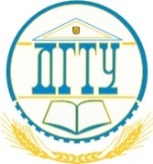 МИНИСТЕРСТВО НАУКИ И ВЫСШЕГО ОБРАЗОВАНИЯ РОССИЙСКОЙ ФЕДЕРАЦИИФЕДЕРАЛЬНОЕ ГОСУДАРСТВЕННОЕ БЮДЖЕТНОЕ ОБРАЗОВАТЕЛЬНОЕ УЧРЕЖДЕНИЕ ВЫСШЕГО ОБРАЗОВАНИЯ
 «ДОНСКОЙ ГОСУДАРСТВЕННЫЙ ТЕХНИЧЕСКИЙ УНИВЕРСИТЕТ»(ДГТУ)П Р И К А З«29» августа 2023 г.	                                             					№ 4304-ЛС-Ог. Ростов-на-ДонуО зачислении на 1 курс очной, заочной и очно-заочной форм обучения по образовательным программам бакалавриата в Донской государственный технический университет для обучения в Институте технологий (филиале) ДГТУ в г. Волгодонске на 2023/2024 учебный год на места по договору об оказании платных образовательных услугНаправление: 09.03.02 Информационные системы и технологииНаправление: 09.03.02 Информационные системы и технологииЗачетная книжкаГражданствоБаллыОбразовательная программа: Информационные системы и технологииОбразовательная программа: Информационные системы и технологииОбразовательная программа: Информационные системы и технологииОбразовательная программа: Информационные системы и технологии1Шпетманский Антон Михайлович2371863Россия179Направление: 09.03.02 Информационные системы и технологииНаправление: 09.03.02 Информационные системы и технологииНаправление: 09.03.02 Информационные системы и технологииНаправление: 09.03.02 Информационные системы и технологииНаправление: 09.03.02 Информационные системы и технологииНаправление: 09.03.02 Информационные системы и технологииЗачетная книжкаГражданствоБаллыОбразовательная программа: Информационные системы и технологииОбразовательная программа: Информационные системы и технологииОбразовательная программа: Информационные системы и технологииОбразовательная программа: Информационные системы и технологииОбразовательная программа: Информационные системы и технологииОбразовательная программа: Информационные системы и технологииОбразовательная программа: Информационные системы и технологииОбразовательная программа: Информационные системы и технологии1Царук Александр ИвановичЦарук Александр ИвановичЦарук Александр ИвановичЦарук Александр ИвановичЦарук Александр Иванович2335833Россия2502Журавлев Илья АлексеевичЖуравлев Илья АлексеевичЖуравлев Илья АлексеевичЖуравлев Илья АлексеевичЖуравлев Илья Алексеевич2374237Россия2153Юдин Василий ВикторовичЮдин Василий ВикторовичЮдин Василий ВикторовичЮдин Василий ВикторовичЮдин Василий Викторович2361112Россия2114Мартынов Сергей СергеевичМартынов Сергей СергеевичМартынов Сергей СергеевичМартынов Сергей СергеевичМартынов Сергей Сергеевич2333265Россия1535Харитоненко Михаил ДмитриевичХаритоненко Михаил ДмитриевичХаритоненко Михаил ДмитриевичХаритоненко Михаил ДмитриевичХаритоненко Михаил Дмитриевич2389576Россия1476Лукьяненко Юлия НиколаевнаЛукьяненко Юлия НиколаевнаЛукьяненко Юлия НиколаевнаЛукьяненко Юлия НиколаевнаЛукьяненко Юлия Николаевна2362169Россия140Направление: 15.03.05 Конструкторско-технологическое обеспечение машиностроительных производствНаправление: 15.03.05 Конструкторско-технологическое обеспечение машиностроительных производствНаправление: 15.03.05 Конструкторско-технологическое обеспечение машиностроительных производствНаправление: 15.03.05 Конструкторско-технологическое обеспечение машиностроительных производствНаправление: 15.03.05 Конструкторско-технологическое обеспечение машиностроительных производствНаправление: 15.03.05 Конструкторско-технологическое обеспечение машиностроительных производствЗачетная книжкаГражданствоБаллыОбразовательная программа: Технология машиностроенияОбразовательная программа: Технология машиностроенияОбразовательная программа: Технология машиностроенияОбразовательная программа: Технология машиностроенияОбразовательная программа: Технология машиностроенияОбразовательная программа: Технология машиностроенияОбразовательная программа: Технология машиностроенияОбразовательная программа: Технология машиностроения1Верская Алина АлександровнаВерская Алина АлександровнаВерская Алина АлександровнаВерская Алина АлександровнаВерская Алина Александровна2349737Россия1762Репин Роман ИгоревичРепин Роман ИгоревичРепин Роман ИгоревичРепин Роман ИгоревичРепин Роман Игоревич2364448Россия1703Лобанов Григорий АндреевичЛобанов Григорий АндреевичЛобанов Григорий АндреевичЛобанов Григорий АндреевичЛобанов Григорий Андреевич2385634Россия1604Исакова Алена ДмитриевнаИсакова Алена ДмитриевнаИсакова Алена ДмитриевнаИсакова Алена ДмитриевнаИсакова Алена Дмитриевна2346717Россия1545Гвоздь Виктория ВикторовнаГвоздь Виктория ВикторовнаГвоздь Виктория ВикторовнаГвоздь Виктория ВикторовнаГвоздь Виктория Викторовна2324332Россия1436Кияшко Надежда ВалерьевнаКияшко Надежда ВалерьевнаКияшко Надежда ВалерьевнаКияшко Надежда ВалерьевнаКияшко Надежда Валерьевна2368153Россия1357Ильченко Виталий ВикторовичИльченко Виталий ВикторовичИльченко Виталий ВикторовичИльченко Виталий ВикторовичИльченко Виталий Викторович2371719Россия1348Григоров Денис АлександровичГригоров Денис АлександровичГригоров Денис АлександровичГригоров Денис АлександровичГригоров Денис Александрович2313163Россия1309Терсков Данил СергеевичТерсков Данил СергеевичТерсков Данил СергеевичТерсков Данил СергеевичТерсков Данил Сергеевич2311253Россия12910Приходько Александр ЛеонидовичПриходько Александр ЛеонидовичПриходько Александр ЛеонидовичПриходько Александр ЛеонидовичПриходько Александр Леонидович2316712Россия12911Шмырев Никита АлександровичШмырев Никита АлександровичШмырев Никита АлександровичШмырев Никита АлександровичШмырев Никита Александрович2384526Россия12512Неймышев Никита ИвановичНеймышев Никита ИвановичНеймышев Никита ИвановичНеймышев Никита ИвановичНеймышев Никита Иванович2393513Россия123Направление: 39.03.02 Социальная работаНаправление: 39.03.02 Социальная работаНаправление: 39.03.02 Социальная работаНаправление: 39.03.02 Социальная работаНаправление: 39.03.02 Социальная работаНаправление: 39.03.02 Социальная работаЗачетная книжкаГражданствоБаллыОбразовательная программа: Социальная работа в системе социальных службОбразовательная программа: Социальная работа в системе социальных службОбразовательная программа: Социальная работа в системе социальных службОбразовательная программа: Социальная работа в системе социальных службОбразовательная программа: Социальная работа в системе социальных службОбразовательная программа: Социальная работа в системе социальных службОбразовательная программа: Социальная работа в системе социальных службОбразовательная программа: Социальная работа в системе социальных служб1Домашенко Наталья ВладимировнаДомашенко Наталья ВладимировнаДомашенко Наталья ВладимировнаДомашенко Наталья ВладимировнаДомашенко Наталья Владимировна2337715Россия2372Грибкова Ольга ВладимировнаГрибкова Ольга ВладимировнаГрибкова Ольга ВладимировнаГрибкова Ольга ВладимировнаГрибкова Ольга Владимировна2392442Россия1953Никифорова Елена ВладимировнаНикифорова Елена ВладимировнаНикифорова Елена ВладимировнаНикифорова Елена ВладимировнаНикифорова Елена Владимировна2387815Россия150Направление: 43.03.02 Туризм Направление: 43.03.02 Туризм Направление: 43.03.02 Туризм Направление: 43.03.02 Туризм Направление: 43.03.02 Туризм Направление: 43.03.02 Туризм Зачетная книжкаГражданствоБаллыОбразовательная программа: Организация и управление туристическим предприятиемОбразовательная программа: Организация и управление туристическим предприятиемОбразовательная программа: Организация и управление туристическим предприятиемОбразовательная программа: Организация и управление туристическим предприятиемОбразовательная программа: Организация и управление туристическим предприятиемОбразовательная программа: Организация и управление туристическим предприятиемОбразовательная программа: Организация и управление туристическим предприятиемОбразовательная программа: Организация и управление туристическим предприятием1Кустова Марина АндреевнаКустова Марина АндреевнаКустова Марина АндреевнаКустова Марина АндреевнаКустова Марина Андреевна2383115Россия2342Кривомазова Зоя АнатольевнаКривомазова Зоя АнатольевнаКривомазова Зоя АнатольевнаКривомазова Зоя АнатольевнаКривомазова Зоя Анатольевна2373815Россия2323Волосович Александр АлександровичВолосович Александр АлександровичВолосович Александр АлександровичВолосович Александр АлександровичВолосович Александр Александрович2312422Россия2274Ширшикова Ирина АлександровнаШиршикова Ирина АлександровнаШиршикова Ирина АлександровнаШиршикова Ирина АлександровнаШиршикова Ирина Александровна2367619Россия1805Тургунбаев Абдулла Нагизхан углиТургунбаев Абдулла Нагизхан углиТургунбаев Абдулла Нагизхан углиТургунбаев Абдулла Нагизхан углиТургунбаев Абдулла Нагизхан угли2392929Узбекистан120Направление: 44.03.01 Педагогическое образованиеНаправление: 44.03.01 Педагогическое образованиеНаправление: 44.03.01 Педагогическое образованиеНаправление: 44.03.01 Педагогическое образованиеНаправление: 44.03.01 Педагогическое образованиеНаправление: 44.03.01 Педагогическое образованиеЗачетная книжкаГражданствоБаллыОбразовательная программа: Дошкольное образованиеОбразовательная программа: Дошкольное образованиеОбразовательная программа: Дошкольное образованиеОбразовательная программа: Дошкольное образованиеОбразовательная программа: Дошкольное образованиеОбразовательная программа: Дошкольное образованиеОбразовательная программа: Дошкольное образованиеОбразовательная программа: Дошкольное образование1Булыгина Елена АлександровнаБулыгина Елена АлександровнаБулыгина Елена АлександровнаБулыгина Елена АлександровнаБулыгина Елена Александровна2363627Россия2012Мальченко Юлия АлександровнаМальченко Юлия АлександровнаМальченко Юлия АлександровнаМальченко Юлия АлександровнаМальченко Юлия Александровна2361247Россия129Образовательная программа: Начальное образованиеОбразовательная программа: Начальное образованиеОбразовательная программа: Начальное образованиеОбразовательная программа: Начальное образованиеОбразовательная программа: Начальное образованиеОбразовательная программа: Начальное образованиеОбразовательная программа: Начальное образованиеОбразовательная программа: Начальное образование1Маруева Иман РуслановнаМаруева Иман РуслановнаМаруева Иман РуслановнаМаруева Иман РуслановнаМаруева Иман Руслановна2348286Россия2122Хухлаева Валентина СергеевнаХухлаева Валентина СергеевнаХухлаева Валентина СергеевнаХухлаева Валентина СергеевнаХухлаева Валентина Сергеевна2344294Россия2073Маруева Хеди ХумайтовнаМаруева Хеди ХумайтовнаМаруева Хеди ХумайтовнаМаруева Хеди ХумайтовнаМаруева Хеди Хумайтовна2324921Россия1974Дибирова Елена ВикторовнаДибирова Елена ВикторовнаДибирова Елена ВикторовнаДибирова Елена ВикторовнаДибирова Елена Викторовна2381556Россия1975Сметанина Анна МихайловнаСметанина Анна МихайловнаСметанина Анна МихайловнаСметанина Анна МихайловнаСметанина Анна Михайловна2381583Россия1946Шеханова Татьяна МихайловнаШеханова Татьяна МихайловнаШеханова Татьяна МихайловнаШеханова Татьяна МихайловнаШеханова Татьяна Михайловна2374825Россия1807Загоруйко Дария СергеевнаЗагоруйко Дария СергеевнаЗагоруйко Дария СергеевнаЗагоруйко Дария СергеевнаЗагоруйко Дария Сергеевна2324317Россия1758Корчмина Светлана ЕгоровнаКорчмина Светлана ЕгоровнаКорчмина Светлана ЕгоровнаКорчмина Светлана ЕгоровнаКорчмина Светлана Егоровна2327635Россия1639Елисеева Майя Елисеева Майя Елисеева Майя Елисеева Майя Елисеева Майя 2367538Россия148Образовательная программа: Физическая культураОбразовательная программа: Физическая культураОбразовательная программа: Физическая культураОбразовательная программа: Физическая культураОбразовательная программа: Физическая культураОбразовательная программа: Физическая культураОбразовательная программа: Физическая культураОбразовательная программа: Физическая культура1Уракова Екатерина АндреевнаУракова Екатерина АндреевнаУракова Екатерина АндреевнаУракова Екатерина АндреевнаУракова Екатерина Андреевна2327357Россия180Направление: 37.03.01 ПсихологияНаправление: 37.03.01 ПсихологияНаправление: 37.03.01 ПсихологияНаправление: 37.03.01 ПсихологияНаправление: 37.03.01 ПсихологияНаправление: 37.03.01 ПсихологияЗачетная книжкаГражданствоБаллыОбразовательная программа: Психология в образованииОбразовательная программа: Психология в образованииОбразовательная программа: Психология в образованииОбразовательная программа: Психология в образованииОбразовательная программа: Психология в образованииОбразовательная программа: Психология в образованииОбразовательная программа: Психология в образованииОбразовательная программа: Психология в образовании1Мамедов Мухаммед Елшан оглыМамедов Мухаммед Елшан оглыМамедов Мухаммед Елшан оглыМамедов Мухаммед Елшан оглыМамедов Мухаммед Елшан оглы2352531Россия2552Войтенко Алина АлександровнаВойтенко Алина АлександровнаВойтенко Алина АлександровнаВойтенко Алина АлександровнаВойтенко Алина Александровна2329378Россия2213Кохан Татьяна ВладимировнаКохан Татьяна ВладимировнаКохан Татьяна ВладимировнаКохан Татьяна ВладимировнаКохан Татьяна Владимировна2394972Россия2194Форопонова Екатерина ВладимировнаФоропонова Екатерина ВладимировнаФоропонова Екатерина ВладимировнаФоропонова Екатерина ВладимировнаФоропонова Екатерина Владимировна2314183Россия1705Земляная Елизавета АндреевнаЗемляная Елизавета АндреевнаЗемляная Елизавета АндреевнаЗемляная Елизавета АндреевнаЗемляная Елизавета Андреевна2316489Россия155Направление: 38.03.01 Экономика Направление: 38.03.01 Экономика Направление: 38.03.01 Экономика Направление: 38.03.01 Экономика Направление: 38.03.01 Экономика Направление: 38.03.01 Экономика Зачетная книжкаГражданствоБаллыОбразовательная программа: Экономика и управление в организацииОбразовательная программа: Экономика и управление в организацииОбразовательная программа: Экономика и управление в организацииОбразовательная программа: Экономика и управление в организацииОбразовательная программа: Экономика и управление в организацииОбразовательная программа: Экономика и управление в организацииОбразовательная программа: Экономика и управление в организацииОбразовательная программа: Экономика и управление в организации1Худякова Екатерина ВитальевнаХудякова Екатерина ВитальевнаХудякова Екатерина ВитальевнаХудякова Екатерина ВитальевнаХудякова Екатерина Витальевна2327915Россия1882Стукова Диана АльбертовнаСтукова Диана АльбертовнаСтукова Диана АльбертовнаСтукова Диана АльбертовнаСтукова Диана Альбертовна2362235Россия1633Вейсалов Рустам МахмуджановичВейсалов Рустам МахмуджановичВейсалов Рустам МахмуджановичВейсалов Рустам МахмуджановичВейсалов Рустам Махмуджанович2346641Россия121Направление: 38.03.02 МенеджментНаправление: 38.03.02 МенеджментНаправление: 38.03.02 МенеджментНаправление: 38.03.02 МенеджментНаправление: 38.03.02 МенеджментНаправление: 38.03.02 МенеджментЗачетная книжкаГражданствоБаллыОбразовательная программа: Менеджмент коммерческих организацийОбразовательная программа: Менеджмент коммерческих организацийОбразовательная программа: Менеджмент коммерческих организацийОбразовательная программа: Менеджмент коммерческих организацийОбразовательная программа: Менеджмент коммерческих организацийОбразовательная программа: Менеджмент коммерческих организацийОбразовательная программа: Менеджмент коммерческих организацийОбразовательная программа: Менеджмент коммерческих организаций1Зарецкая Ольга ПетровнаЗарецкая Ольга ПетровнаЗарецкая Ольга ПетровнаЗарецкая Ольга ПетровнаЗарецкая Ольга Петровна2321629Россия1862Чулджян Мариам ОганнесовнаЧулджян Мариам ОганнесовнаЧулджян Мариам ОганнесовнаЧулджян Мариам ОганнесовнаЧулджян Мариам Оганнесовна2313296Армения1703Шамилова Офелия АбубакаровнаШамилова Офелия АбубакаровнаШамилова Офелия АбубакаровнаШамилова Офелия АбубакаровнаШамилова Офелия Абубакаровна2363999Россия165Направление: 40.03.01 ЮриспруденцияНаправление: 40.03.01 ЮриспруденцияНаправление: 40.03.01 ЮриспруденцияНаправление: 40.03.01 ЮриспруденцияНаправление: 40.03.01 ЮриспруденцияНаправление: 40.03.01 ЮриспруденцияЗачетная книжкаГражданствоБаллыОбразовательная программа: Гражданско-правовойОбразовательная программа: Гражданско-правовойОбразовательная программа: Гражданско-правовойОбразовательная программа: Гражданско-правовойОбразовательная программа: Гражданско-правовойОбразовательная программа: Гражданско-правовойОбразовательная программа: Гражданско-правовойОбразовательная программа: Гражданско-правовой1Казачкова Валерия ДмитриевнаКазачкова Валерия ДмитриевнаКазачкова Валерия ДмитриевнаКазачкова Валерия ДмитриевнаКазачкова Валерия Дмитриевна2332855Россия2632Озеров Илья ИгоревичОзеров Илья ИгоревичОзеров Илья ИгоревичОзеров Илья ИгоревичОзеров Илья Игоревич2312138Россия165